В соответствии с решениями Собрания депутатов города Канаш от 09.12.2022 г. №30/1 «О бюджете города Канаш на 2023 год и на плановый период 2024 и 2025 годов», от 23.12.2022 г.   № 31/1 «О внесении изменений в бюджет города    Канаш на 2022 год и плановый период 2023 и 2024 годов, утвержденный решением   Собрания   депутатов города    Канаш    от   03 декабря   2021 г.  № 17/5», Администрация города Канаш Чувашской Республики постановляет:1. Внести в муниципальную программу города Канаш Чувашской Республики «Доступная среда», утвержденную постановлением администрации города Канаш от 09.07.2021 г. № 496 (далее программа), следующие изменения:1) в паспорте программы:а) позицию «Соисполнители муниципальной программы изложить в следующей редакции:б) позицию «Объем финансирования Муниципальной программы с разбивкой по годам реализации программы» изложить в следующей редакции:2)  раздел IV программы изложить в следующей редакции:«Раздел IV. Обоснование объема финансовых ресурсов, необходимых для реализации муниципальной программы	Финансовое обеспечение реализации муниципальной программы осуществляется за счет средств федерального бюджета, республиканского бюджета Чувашской Республики, бюджета города Канаш.	Прогнозируемые объемы финансирования мероприятий муниципальной программы в 2020 - 2035 годах составляют 9 139,3 тысяч рублей, в том числе:в 2020 году – 1 997,1 тысяч рублей;в 2021 году – 300,0 тысяч рублей;в 2022 году-342,2 тыс.рублей;в 2023 году-500,0 тыс.рублей;в 2024 году-500,0 тыс.рублей;в 2025 году – 500,0 тыс.рублей;в 2026-2035 годах – 5 000,0 тыс. рублей из них средства:федерального бюджета – 1 630,6 тысяч рублей, в том числе:в 2020 году – 1 630,6 тысяч рублей;в 2021 году – 0,0 тысяч рублей;в 2022 году-0,0 тыс.рублей;в 2023 году-0,0 тыс.рублей;в 2024 году-0,0 тыс.рублей;в 2025 году – 0,0 тыс.рублей;в 2026-2035 годах – 0,0 тыс. рублей из них средства:республиканского бюджета Чувашской Республики – 16,5 тысяч рублей, в том числе:в 2020 году – 16,5 тысяч рублей;в 2021 году – 0,0 тысяч рублей;в 2022 году-0,0 тыс.рублей;в 2023 году-0,0 тыс.рублей;в 2024 году-0,0 тыс.рублей;в 2025 году – 0,0 тыс.рублей;в 2026-2035 годах – 0,0 тыс. рублей ;бюджета города Канаш – 7 492,2 тысяч рублей, в том числе:в 2020 году – 350,0 тысяч рублей;в 2021 году –300,0 тысяч рублей;в 2022 году-342,2 тыс.рублей;в 2023 году-500,0 тыс.рублей;в 2024 году-500,0 тыс.рублей;в 2025 году – 500,0 тыс.рублей;в 2026-2035 годах – 5 000,0 тыс. рублей ;внебюджетных источников в 2020 - 2035 годах составят 0,00 тысяч рублей.	Объемы финансирования муниципальной программы уточняются при формировании бюджета города Канаш на очередной финансовый год и плановый период.	Сведения о финансовом обеспечении муниципальной программы, Подпрограммы, основных мероприятий муниципальной программы по годам ее реализации представлены в приложении № 2 к муниципальной программе.»;3)  приложение № 2 к муниципальной программе изложить в новой редакции согласно приложению   № 1 к настоящему постановлению;         4)  в приложении № 3 к муниципальной программе:а) в паспорте подпрограммы «Обеспечение условий доступности приоритетных объектов и услуг в приоритетных сферах жизнедеятельности инвалидов и других маломобильных групп населения»:позицию «Соисполнители муниципальной программы изложить в следующей редакции: позицию «Объемы финансирования подпрограммы с разбивкой по годам реализации подпрограммы» изложить в следующей редакции:б) раздел 4 подпрограммы  изложить в следующей редакции:«Раздел IV. Обоснование объема финансовых ресурсов, необходимых для реализации подпрограммы	Финансовое обеспечение реализации подпрограммы осуществляется за счет средств федерального бюджета, республиканского бюджета Чувашской Республики, бюджета города Канаш.Прогнозируемые объемы финансирования мероприятий муниципальной подпрограммы в 2020 - 2035 годах составляют 9 139,3 тысяч рублей, в том числе:в 2020 году – 1 997,1 тысяч рублей;в 2021 году – 300,0 тысяч рублей;в 2022 году-342,2 тыс.рублей;в 2023 году-500,0 тыс.рублей;в 2024 году-500,0 тыс.рублей;в 2025 году – 500,0 тыс.рублей;в 2026-2035 годах – 5 000,0 тыс. рублей из них средства:федерального бюджета – 1 630,6 тысяч рублей, в том числе:в 2020 году – 1 630,6 тысяч рублей;в 2021 году – 0,0 тысяч рублей;в 2022 году-0,0 тыс.рублей;в 2023 году-0,0 тыс.рублей;в 2024 году-0,0 тыс.рублей;в 2025 году – 0,0 тыс.рублей;в 2026-2035 годах – 0,0 тыс. рублей из них средства:республиканского бюджета Чувашской Республики – 16,5 тысяч рублей, в том числе:в 2020 году – 16,5 тысяч рублей;в 2021 году – 0,0 тысяч рублей;в 2022 году-0,0 тыс.рублей;в 2023 году-0,0 тыс.рублей;в 2024 году-0,0 тыс.рублей;в 2025 году – 0,0 тыс.рублей;в 2026-2035 годах – 0,0 тыс. рублей ;бюджета города Канаш – 7 492,2 тысяч рублей, в том числе:в 2020 году – 350,0 тысяч рублей;в 2021 году –300,0 тысяч рублей;в 2022 году-342,2 тыс.рублей;в 2023 году-500,0 тыс.рублей;в 2024 году-500,0 тыс.рублей;в 2025 году – 500,0 тыс.рублей;в 2026-2035 годах – 5 000,0 тыс. рублей ;внебюджетных источников в 2020 - 2035 годах составят 0,00 тысяч рублей.Объемы финансирования подпрограммы уточняются при формировании бюджета города Канаш на очередной финансовый год и плановый период.	Сведения о финансовом обеспечении подпрограммы, Подпрограммы, основных мероприятий муниципальной программы по годам ее реализации представлены в приложении № 2 к подпрограмме.».в) приложение к подпрограмме "Обеспечение условий доступности приоритетных объектов и услуг в приоритетных сферах жизнедеятельности инвалидов и других маломобильных групп населения"  изложить в новой редакции, согласно приложению № 2 к настоящему постановлению.2. Контроль за выполнением настоящего постановления возложить на заместителя главы администрации города Канаш Чувашской Республики по социальным вопросам-начальника МКУ «Отдел образования и молодежной политики администрации города Канаш Чувашской Республики» Суркову Н.В.3. Настоящее постановление вступает в силу после его официального опубликования.Глава администрации города					            	В.Н. МихайловПриложение № 1  к постановлению администрации города Канаш Чувашской Республики от «___» _______2023 г. № ____«Приложение N 2
												к муниципальной программе города Канаш Чувашской Республики "Доступная
среда города Канаш"Ресурсное обеспечение
и прогнозная (справочная) оценка расходов за счет всех источников финансирования реализации муниципальной программы города Канаш Чувашской Республики "Доступная среда"».Приложение № 2  к постановлению администрации города Канаш Чувашской Республики от «__» ______ 2023 г.№ ___«Приложение N 2
к подпрограмме "Обеспечение условий
доступности приоритетных объектов и услуг в
приоритетных сферах жизнедеятельности
инвалидов и других маломобильных
групп населения"Ресурсное обеспечение
реализации подпрограммы "Обеспечение условий доступности приоритетных объектов и услуг в приоритетных сферах жизнедеятельности инвалидов и других маломобильных групп населения" за счет всех источников финансирования».Чӑваш РеспубликинКАНАШ ХУЛААДМИНИСТРАЦИЙЕЙЫШАНУ___________ № _____Канаш хули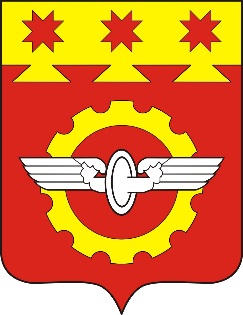 АДМИНИСТРАЦИЯГОРОДА КАНАШ                                                                                                                                     Чувашской РеспубликиПОСТАНОВЛЕНИЕ____________№ ______    г. КанашО внесении изменений в муниципальную программу города Канаш Чувашской Республики «Доступная среда»«Соисполнители муниципальной программыМКУ «Отдел культуры администрации г. Канаш Чувашской Республики»«Объемы финансирования Муниципальной программы с разбивкой по годам реализации программы-Прогнозируемые объемы финансирования мероприятий муниципальной программы в 2020 - 2035 годах составляют 9 139,3 тысяч рублей, в том числе:в 2020 году – 1 997,1 тысяч рублей;в 2021 году – 300,0 тысяч рублей;в 2022 году-342,2 тыс.рублей;в 2023 году-500,0 тыс.рублей;в 2024 году-500,0 тыс.рублей;в 2025 году – 500,0 тыс.рублей;в 2026-2035 годах – 5 000,0 тыс. рублей из них средства:федерального бюджета – 1 630,6 тысяч рублей, в том числе:в 2020 году – 1 630,6 тысяч рублей;в 2021 году – 0,0 тысяч рублей;в 2022 году-0,0 тыс.рублей;в 2023 году-0,0 тыс.рублей;в 2024 году-0,0 тыс.рублей;в 2025 году – 0,0 тыс.рублей;в 2026-2035 годах – 0,0 тыс. рублей из них средства:республиканского бюджета Чувашской Республики – 16,5 тысяч рублей, в том числе:в 2020 году – 16,5 тысяч рублей;в 2021 году – 0,0 тысяч рублей;в 2022 году-0,0 тыс.рублей;в 2023 году-0,0 тыс.рублей;в 2024 году-0,0 тыс.рублей;в 2025 году – 0,0 тыс.рублей;в 2026-2035 годах – 0,0 тыс. рублей ;бюджета города Канаш – 7 492,2 тысяч рублей, в том числе:в 2020 году – 350,0 тысяч рублей;в 2021 году –300,0 тысяч рублей;в 2022 году-342,2 тыс.рублей;в 2023 году-500,0 тыс.рублей;в 2024 году-500,0 тыс.рублей;в 2025 году – 500,0 тыс.рублей;в 2026-2035 годах – 5 000,0 тыс. рублей внебюджетных источников в 2020 - 2035 годах составят 0,00 тысяч рублей.Объемы финансирования муниципальной программы уточняются при формировании бюджета города Канаш на очередной финансовый год и плановый период»;«Соисполнители подпрограммыМКУ «Отдел культуры администрации г. Канаш Чувашской Республики»«Объемы финансирования подпрограммы с разбивкой по годам реализации программы-Прогнозируемые объемы финансирования мероприятий муниципальной программы в 2020 - 2035 годах составляют 9 139,3 тысяч рублей, в том числе:в 2020 году – 1 997,1 тысяч рублей;в 2021 году – 2 035,0 тысяч рублей;в 2022 году-342,2 тыс.рублей;в 2023 году-500,0 тыс.рублей;в 2024 году-500,0 тыс.рублей;в 2025 году – 500,0 тыс.рублей;в 2026-2035 годах – 5 000,0 тыс. рублей из них средства:федерального бюджета – 1 630,6 тысяч рублей, в том числе:в 2020 году – 1 630,6 тысяч рублей;в 2021 году – 0,0 тысяч рублей;в 2022 году-0,0 тыс.рублей;в 2023 году-0,0 тыс.рублей;в 2024 году-0,0 тыс.рублей;в 2025 году – 0,0 тыс.рублей;в 2026-2035 годах – 0,0 тыс. рублей из них средства:республиканского бюджета Чувашской Республики – 16,5 тысяч рублей, в том числе:в 2020 году – 16,5 тысяч рублей;в 2021 году – 0,0 тысяч рублей;в 2022 году-0,0 тыс.рублей;в 2023 году-0,0 тыс.рублей;в 2024 году-0,0 тыс.рублей;в 2025 году – 0,0 тыс.рублей;в 2026-2035 годах – 0,0 тыс. рублей ;бюджета города Канаш – 7 492,2 тысяч рублей, в том числе:в 2020 году – 350,0 тысяч рублей;в 2021 году –300,0 тысяч рублей;в 2022 году-342,2 тыс.рублей;в 2023 году-500,0 тыс.рублей;в 2024 году-500,0 тыс.рублей;в 2025 году – 500,0 тыс.рублей;в 2026-2035 годах – 5 000,0 тыс. рублей внебюджетных источников в 2020 - 2035 годах составят 0,00 тысяч рублей.Объемы финансирования муниципальной программы уточняются при формировании бюджета города Канаш на очередной финансовый год и плановый период»;СтатусНаименование муниципальной программы, Подпрограмм муниципальной программы города Канаш, основного мероприятия и мероприятияКод бюджетной классификацииКод бюджетной классификацииИсточники финансированияРасходы по годам, тыс. рублей*Расходы по годам, тыс. рублей*Расходы по годам, тыс. рублей*Расходы по годам, тыс. рублей*Расходы по годам, тыс. рублей*Расходы по годам, тыс. рублей*Расходы по годам, тыс. рублей*Расходы по годам, тыс. рублей*СтатусНаименование муниципальной программы, Подпрограмм муниципальной программы города Канаш, основного мероприятия и мероприятияГРБСЦСРИсточники финансирования2020202120222023202420252026-20302030-203512345678910111213Муниципальная программа"Доступная среда"974Ч800000000всего1 997,1300,0342,2500,0500,0500,02500,02500,0Муниципальная программа"Доступная среда"974Ч800000000федеральный бюджет1 630,60,00,00,00,00,00,00,0Муниципальная программа"Доступная среда"974Ч800000000республиканский бюджет Чувашской Республики16,50,00,00,00,00,00,00,0Муниципальная программа"Доступная среда"974Ч800000000бюджет города Канаш350,0300,0342,2500,0500,0500,02500,02500,0Муниципальная программа"Доступная среда"974Ч800000000внебюджетные источники0,00,00,00,00,00,00,00,0Подпрограмма 1"Обеспечение условий доступности приоритетных объектов и услуг в приоритетных сферах жизнедеятельности инвалидов и других маломобильных групп населения"974Ч810000000всего1 997,10300,0342,2500,0500,0500,02500,02500,0Подпрограмма 1"Обеспечение условий доступности приоритетных объектов и услуг в приоритетных сферах жизнедеятельности инвалидов и других маломобильных групп населения"974Ч810000000федеральный бюджет1 630,60,00,00,00,00,00,00,0Подпрограмма 1"Обеспечение условий доступности приоритетных объектов и услуг в приоритетных сферах жизнедеятельности инвалидов и других маломобильных групп населения"974Ч810000000республиканский бюджет Чувашской Республики16,50,00,00,00,00,00,00,0Подпрограмма 1"Обеспечение условий доступности приоритетных объектов и услуг в приоритетных сферах жизнедеятельности инвалидов и других маломобильных групп населения"974Ч810000000бюджет города Канаш350,0300,0342,2500,0500,0500,02500,02500,0Подпрограмма 1"Обеспечение условий доступности приоритетных объектов и услуг в приоритетных сферах жизнедеятельности инвалидов и других маломобильных групп населения"974Ч810000000внебюджетные источники0,00,00,00,00,00,00,00,0Основное мероприятие 1Преодоление социальной разобщенности в обществе и формирование позитивного отношения к проблемам инвалидов и к проблеме обеспечения доступной для инвалидов и других маломобильных групп населения среды жизнедеятельности974Ч810500000всего1752,20,00,00,00,00,00,00,0Основное мероприятие 1Преодоление социальной разобщенности в обществе и формирование позитивного отношения к проблемам инвалидов и к проблеме обеспечения доступной для инвалидов и других маломобильных групп населения среды жизнедеятельности974Ч810500000федеральный бюджет1630,60,00,00,00,00,00,00,0Основное мероприятие 1Преодоление социальной разобщенности в обществе и формирование позитивного отношения к проблемам инвалидов и к проблеме обеспечения доступной для инвалидов и других маломобильных групп населения среды жизнедеятельности974Ч810500000республиканский бюджет Чувашской Республики16,50,00,00,00,00,00,00,0Основное мероприятие 1Преодоление социальной разобщенности в обществе и формирование позитивного отношения к проблемам инвалидов и к проблеме обеспечения доступной для инвалидов и других маломобильных групп населения среды жизнедеятельности974Ч810500000бюджет города Канаш105,10,00,00,00,00,00,00,0Основное мероприятие 1Преодоление социальной разобщенности в обществе и формирование позитивного отношения к проблемам инвалидов и к проблеме обеспечения доступной для инвалидов и других маломобильных групп населения среды жизнедеятельности974Ч810500000внебюджетные источники0,00,00,00,00,00,00,0Мероприятие 1Создание в дошкольных образовательных, общеобразовательных организациях, организациях дополнительного образования детей (в том числе в организациях, осуществляющих образовательную деятельность по адаптированным основным общеобразовательным программам) условий для получения детьми-инвалидами начального образования974Ч8105L0272всего0,00,00,00,00,00,00,0Мероприятие 1Создание в дошкольных образовательных, общеобразовательных организациях, организациях дополнительного образования детей (в том числе в организациях, осуществляющих образовательную деятельность по адаптированным основным общеобразовательным программам) условий для получения детьми-инвалидами начального образования974Ч8105L0272федеральный бюджет0,00,00,00,00,00,00,0Мероприятие 1Создание в дошкольных образовательных, общеобразовательных организациях, организациях дополнительного образования детей (в том числе в организациях, осуществляющих образовательную деятельность по адаптированным основным общеобразовательным программам) условий для получения детьми-инвалидами начального образования974Ч8105L0272республиканский бюджет Чувашской Республики0,00,00,00,00,00,00,0Мероприятие 1Создание в дошкольных образовательных, общеобразовательных организациях, организациях дополнительного образования детей (в том числе в организациях, осуществляющих образовательную деятельность по адаптированным основным общеобразовательным программам) условий для получения детьми-инвалидами начального образования974Ч8105L0272бюджет города Канаш98,800,00,00,00,00,00,00,0Мероприятие 1Создание в дошкольных образовательных, общеобразовательных организациях, организациях дополнительного образования детей (в том числе в организациях, осуществляющих образовательную деятельность по адаптированным основным общеобразовательным программам) условий для получения детьми-инвалидами начального образования974Ч8105L0272внебюджетные источники0,00,00,00,00,00,00,00,0Основное мероприятие 2Адаптация муниципальных учреждений к обслуживанию инвалидов и других маломобильных групп населения.всего0,00,00,00,00,00,00,00,0Основное мероприятие 2Адаптация муниципальных учреждений к обслуживанию инвалидов и других маломобильных групп населения.федеральный бюджет0,00,00,00,00,00,00,00,0Основное мероприятие 2Адаптация муниципальных учреждений к обслуживанию инвалидов и других маломобильных групп населения.республиканский бюджет Чувашской Республики0,00,00,00,00,00,00,00,0Основное мероприятие 2Адаптация муниципальных учреждений к обслуживанию инвалидов и других маломобильных групп населения.бюджет города Канаш0,00,00,00,00,00,00,00,0Основное мероприятие 2Адаптация муниципальных учреждений к обслуживанию инвалидов и других маломобильных групп населения.внебюджетные источники0,00,00,00,00,00,00,00,0Мероприятие 2.1.Проведение совместных мероприятий для инвалидов и их сверстников, не имеющих инвалидности (фестивали, конкурсы, выставки)всего0,00,00,00,00,00,00,00,0Мероприятие 2.1.Проведение совместных мероприятий для инвалидов и их сверстников, не имеющих инвалидности (фестивали, конкурсы, выставки)федеральный бюджет0,00,00,00,00,00,00,00,0Мероприятие 2.1.Проведение совместных мероприятий для инвалидов и их сверстников, не имеющих инвалидности (фестивали, конкурсы, выставки)республиканский бюджет Чувашской Республики0,00,00,00,00,00,00,00,0Мероприятие 2.1.Проведение совместных мероприятий для инвалидов и их сверстников, не имеющих инвалидности (фестивали, конкурсы, выставки)бюджет города Канаш0,00,00,00,00,00,00,00,0Мероприятие 2.1.Проведение совместных мероприятий для инвалидов и их сверстников, не имеющих инвалидности (фестивали, конкурсы, выставки)внебюджетные источники0,00,00,00,00,00,00,00,0Мероприятие 2.2.Проведение круглых столов, "уроков толерантности" и других мероприятий, направленных на информирование детей, подростков и их родителей, учащихся учреждений общего, среднего и высшего образования, о проблемах инвалидности и толерантного отношения к людям с ограниченными возможностями здоровьявсего0,00,00,00,00,00,00,00,0Мероприятие 2.2.Проведение круглых столов, "уроков толерантности" и других мероприятий, направленных на информирование детей, подростков и их родителей, учащихся учреждений общего, среднего и высшего образования, о проблемах инвалидности и толерантного отношения к людям с ограниченными возможностями здоровьяфедеральный бюджет0,00,00,00,00,00,00,00,0Мероприятие 2.2.Проведение круглых столов, "уроков толерантности" и других мероприятий, направленных на информирование детей, подростков и их родителей, учащихся учреждений общего, среднего и высшего образования, о проблемах инвалидности и толерантного отношения к людям с ограниченными возможностями здоровьяреспубликанский бюджет Чувашской Республики0,00,00,00,00,00,00,00,0Мероприятие 2.2.Проведение круглых столов, "уроков толерантности" и других мероприятий, направленных на информирование детей, подростков и их родителей, учащихся учреждений общего, среднего и высшего образования, о проблемах инвалидности и толерантного отношения к людям с ограниченными возможностями здоровьябюджет города Канаш0,00,00,00,00,00,00,00,0Мероприятие 2.2.Проведение круглых столов, "уроков толерантности" и других мероприятий, направленных на информирование детей, подростков и их родителей, учащихся учреждений общего, среднего и высшего образования, о проблемах инвалидности и толерантного отношения к людям с ограниченными возможностями здоровьявнебюджетные источники0,00,00,00,00,00,00,00,0Мероприятие 2.3.Организация и проведение физкультурных и спортивных мероприятий среди инвалидов и других маломобильных групп населения различных возрастных группвсего0,00,00,00,00,00,00,00,0Мероприятие 2.3.Организация и проведение физкультурных и спортивных мероприятий среди инвалидов и других маломобильных групп населения различных возрастных группфедеральный бюджет0,00,00,00,00,00,00,00,0Мероприятие 2.3.Организация и проведение физкультурных и спортивных мероприятий среди инвалидов и других маломобильных групп населения различных возрастных группреспубликанский бюджет Чувашской Республики0,00,00,00,00,00,00,00,0Мероприятие 2.3.Организация и проведение физкультурных и спортивных мероприятий среди инвалидов и других маломобильных групп населения различных возрастных группбюджет города Канаш0,00,00,00,00,00,00,00,0Мероприятие 2.3.Организация и проведение физкультурных и спортивных мероприятий среди инвалидов и других маломобильных групп населения различных возрастных группвнебюджетные источники0,00,00,00,00,00,00,00,0Мероприятие 2.4Организация и проведение интеллектуально-творческих, воспитательных мероприятий среди детей-инвалидов специальных (коррекционных) образовательных учрежденийвсего0,00,00,00,00,00,00,00,0Мероприятие 2.4Организация и проведение интеллектуально-творческих, воспитательных мероприятий среди детей-инвалидов специальных (коррекционных) образовательных учрежденийфедеральный бюджет0,00,00,00,00,00,00,00,0Мероприятие 2.4Организация и проведение интеллектуально-творческих, воспитательных мероприятий среди детей-инвалидов специальных (коррекционных) образовательных учрежденийреспубликанский бюджет Чувашской Республики0,00,00,00,00,00,00,00,0Мероприятие 2.4Организация и проведение интеллектуально-творческих, воспитательных мероприятий среди детей-инвалидов специальных (коррекционных) образовательных учрежденийбюджет города Канаш0,00,00,00,00,00,00,00,0Мероприятие 2.4Организация и проведение интеллектуально-творческих, воспитательных мероприятий среди детей-инвалидов специальных (коррекционных) образовательных учрежденийвнебюджетные источники0,00,00,00,00,00,00,00,0Основное мероприятие 3Информационно-методическое и кадровое обеспечение системы реабилитации, реабилитации и социальной интеграции инвалидов.всего0,00,00,00,00,00,00,00,0Основное мероприятие 3Информационно-методическое и кадровое обеспечение системы реабилитации, реабилитации и социальной интеграции инвалидов.федеральный бюджет0,00,00,00,00,00,00,00,0Основное мероприятие 3Информационно-методическое и кадровое обеспечение системы реабилитации, реабилитации и социальной интеграции инвалидов.республиканский бюджет Чувашской Республики0,00,00,00,00,00,00,00,0Основное мероприятие 3Информационно-методическое и кадровое обеспечение системы реабилитации, реабилитации и социальной интеграции инвалидов.бюджет города Канаш0,00,00,00,00,00,00,00,0Основное мероприятие 3Информационно-методическое и кадровое обеспечение системы реабилитации, реабилитации и социальной интеграции инвалидов.внебюджетные источники0,00,00,00,00,00,00,00,0Основное мероприятие 4Совершенствование нормативно-правовой и организационной основы формирования доступной среды903Ч81010000всего244,9300,0342,2500,0500,0500,02500,02500,0Основное мероприятие 4Совершенствование нормативно-правовой и организационной основы формирования доступной среды903Ч81010000федеральный бюджет0,00,00,00,00,00,00,00,0Основное мероприятие 4Совершенствование нормативно-правовой и организационной основы формирования доступной среды903Ч81010000республиканский бюджет Чувашской Республики0,00,00,00,00,00,00,00,0Основное мероприятие 4Совершенствование нормативно-правовой и организационной основы формирования доступной среды903Ч81010000бюджет города Канаш244,9300,0342,2500,0500,0500,02500,02500,0Основное мероприятие 4Совершенствование нормативно-правовой и организационной основы формирования доступной среды903Ч81010000внебюджетные источники0,00,00,00,00,00,00,00,0Мероприятие 4.1.Благоустройство дворовых и общественных территорий.903Ч81017550всего244,9300,0342,2500,0500,0500,02500,02500,0Мероприятие 4.1.Благоустройство дворовых и общественных территорий.903Ч81017550федеральный бюджет0,00,00,00,00,00,00,00,0Мероприятие 4.1.Благоустройство дворовых и общественных территорий.903Ч81017550республиканский бюджет Чувашской Республики0,00,00,00,00,00,00,00,0Мероприятие 4.1.Благоустройство дворовых и общественных территорий.903Ч81017550бюджет города Канаш244,9300,0500,0500,0500,0500,02500,02500,0Мероприятие 4.1.Благоустройство дворовых и общественных территорий.903Ч81017550внебюджетные источники0,00,00,00,00,00,00,00,0СтатусНаименование муниципальной программы, Подпрограмм муниципальной программы города Канаш, основного мероприятия и мероприятияОтветственный исполнитель, соисполнители, участники муниципальной программы, Подпрограмм муниципальной программы города КанашКод бюджетной классификацииКод бюджетной классификацииКод бюджетной классификацииКод бюджетной классификацииИсточники финансированияОценка расходов по годам тыс. рублейОценка расходов по годам тыс. рублейОценка расходов по годам тыс. рублейОценка расходов по годам тыс. рублейОценка расходов по годам тыс. рублейСтатусНаименование муниципальной программы, Подпрограмм муниципальной программы города Канаш, основного мероприятия и мероприятияОтветственный исполнитель, соисполнители, участники муниципальной программы, Подпрограмм муниципальной программы города КанашГРБСРз ПрЦСРВР2020 год2020 год2021 год2022 год2023 год2024 год2025 год2026 - 2030 г.г.2026 - 2030 г.г.2030-2035 г.г.12345678991011121314151516Подпрограмма"Обеспечение условий доступности приоритетных объектов и услуг в приоритетных сферах жизнедеятельности инвалидов и других маломобильных групп населения"Ответственный исполнитель - Муниципальное казенное учреждение "Отдел образования и молодежной политики администрации города Канаш Чувашской Республики Исполнители:МКУ "Отдел культуры администрации г. Канаш Чувашской Республики" Участники:муниципальные учреждения города Канаш9740701Ч810000000600Всего1997,11997,1300,0342,2500,0500,0500,0500,02500,02500,0Подпрограмма"Обеспечение условий доступности приоритетных объектов и услуг в приоритетных сферах жизнедеятельности инвалидов и других маломобильных групп населения"Ответственный исполнитель - Муниципальное казенное учреждение "Отдел образования и молодежной политики администрации города Канаш Чувашской Республики Исполнители:МКУ "Отдел культуры администрации г. Канаш Чувашской Республики" Участники:муниципальные учреждения города Канаш9740701Ч810000000600Федеральный бюджет1630,61630,60,00,00,00,00,00,00,00,0Подпрограмма"Обеспечение условий доступности приоритетных объектов и услуг в приоритетных сферах жизнедеятельности инвалидов и других маломобильных групп населения"Ответственный исполнитель - Муниципальное казенное учреждение "Отдел образования и молодежной политики администрации города Канаш Чувашской Республики Исполнители:МКУ "Отдел культуры администрации г. Канаш Чувашской Республики" Участники:муниципальные учреждения города Канаш9740701Ч810000000600Республиканский бюджет Чувашской Республики16,516,50,00,00,00,00,00,00,00,0Подпрограмма"Обеспечение условий доступности приоритетных объектов и услуг в приоритетных сферах жизнедеятельности инвалидов и других маломобильных групп населения"Ответственный исполнитель - Муниципальное казенное учреждение "Отдел образования и молодежной политики администрации города Канаш Чувашской Республики Исполнители:МКУ "Отдел культуры администрации г. Канаш Чувашской Республики" Участники:муниципальные учреждения города Канаш9740701Ч810000000600Бюджет города Канаш350,0350,0300,0342,2500,0500,0500,0500,02500,02500,0Подпрограмма"Обеспечение условий доступности приоритетных объектов и услуг в приоритетных сферах жизнедеятельности инвалидов и других маломобильных групп населения"Ответственный исполнитель - Муниципальное казенное учреждение "Отдел образования и молодежной политики администрации города Канаш Чувашской Республики Исполнители:МКУ "Отдел культуры администрации г. Канаш Чувашской Республики" Участники:муниципальные учреждения города Канаш9740701Ч810000000600Внебюджетные источники0,00,00,00,00,00,00,00,00,00,0Цель: Формирование равного доступа инвалидов к приоритетным объектам и услугам в приоритетных сферах жизнедеятельности инвалидов в городе Канаш Чувашской РеспубликиЦель: Формирование равного доступа инвалидов к приоритетным объектам и услугам в приоритетных сферах жизнедеятельности инвалидов в городе Канаш Чувашской РеспубликиЦель: Формирование равного доступа инвалидов к приоритетным объектам и услугам в приоритетных сферах жизнедеятельности инвалидов в городе Канаш Чувашской РеспубликиЦель: Формирование равного доступа инвалидов к приоритетным объектам и услугам в приоритетных сферах жизнедеятельности инвалидов в городе Канаш Чувашской РеспубликиЦель: Формирование равного доступа инвалидов к приоритетным объектам и услугам в приоритетных сферах жизнедеятельности инвалидов в городе Канаш Чувашской РеспубликиЦель: Формирование равного доступа инвалидов к приоритетным объектам и услугам в приоритетных сферах жизнедеятельности инвалидов в городе Канаш Чувашской РеспубликиЦель: Формирование равного доступа инвалидов к приоритетным объектам и услугам в приоритетных сферах жизнедеятельности инвалидов в городе Канаш Чувашской РеспубликиЦель: Формирование равного доступа инвалидов к приоритетным объектам и услугам в приоритетных сферах жизнедеятельности инвалидов в городе Канаш Чувашской РеспубликиЦель: Формирование равного доступа инвалидов к приоритетным объектам и услугам в приоритетных сферах жизнедеятельности инвалидов в городе Канаш Чувашской РеспубликиЦель: Формирование равного доступа инвалидов к приоритетным объектам и услугам в приоритетных сферах жизнедеятельности инвалидов в городе Канаш Чувашской РеспубликиЦель: Формирование равного доступа инвалидов к приоритетным объектам и услугам в приоритетных сферах жизнедеятельности инвалидов в городе Канаш Чувашской РеспубликиЦель: Формирование равного доступа инвалидов к приоритетным объектам и услугам в приоритетных сферах жизнедеятельности инвалидов в городе Канаш Чувашской РеспубликиЦель: Формирование равного доступа инвалидов к приоритетным объектам и услугам в приоритетных сферах жизнедеятельности инвалидов в городе Канаш Чувашской РеспубликиЦель: Формирование равного доступа инвалидов к приоритетным объектам и услугам в приоритетных сферах жизнедеятельности инвалидов в городе Канаш Чувашской РеспубликиЦель: Формирование равного доступа инвалидов к приоритетным объектам и услугам в приоритетных сферах жизнедеятельности инвалидов в городе Канаш Чувашской РеспубликиЦель: Формирование равного доступа инвалидов к приоритетным объектам и услугам в приоритетных сферах жизнедеятельности инвалидов в городе Канаш Чувашской РеспубликиЦель: Формирование равного доступа инвалидов к приоритетным объектам и услугам в приоритетных сферах жизнедеятельности инвалидов в городе Канаш Чувашской РеспубликиЦель: Формирование равного доступа инвалидов к приоритетным объектам и услугам в приоритетных сферах жизнедеятельности инвалидов в городе Канаш Чувашской РеспубликиОсновное мероприятие 1.Преодоление социальной разобщенности в обществе и формирование позитивного отношения к проблемам инвалидов и к проблеме обеспечения доступной для инвалидов и других маломобильных групп населения среды жизнедеятельности.Ответственный исполнитель - Муниципальное казенное учреждение "Отдел образования и молодежной политики администрации города Канаш Чувашской Республики Исполнители:МКУ "Отдел культуры администрации г. Канаш Чувашской Республики" Участники:муниципальные учреждения города Канаш9740701Ч8105L0272612Всего1752,20,00,00,00,00,00,00,00,00,0Основное мероприятие 1.Преодоление социальной разобщенности в обществе и формирование позитивного отношения к проблемам инвалидов и к проблеме обеспечения доступной для инвалидов и других маломобильных групп населения среды жизнедеятельности.Ответственный исполнитель - Муниципальное казенное учреждение "Отдел образования и молодежной политики администрации города Канаш Чувашской Республики Исполнители:МКУ "Отдел культуры администрации г. Канаш Чувашской Республики" Участники:муниципальные учреждения города Канаш9740701Ч8105L0272612Федеральный бюджет1630,60,00,00,00,00,00,00,00,00,0Основное мероприятие 1.Преодоление социальной разобщенности в обществе и формирование позитивного отношения к проблемам инвалидов и к проблеме обеспечения доступной для инвалидов и других маломобильных групп населения среды жизнедеятельности.Ответственный исполнитель - Муниципальное казенное учреждение "Отдел образования и молодежной политики администрации города Канаш Чувашской Республики Исполнители:МКУ "Отдел культуры администрации г. Канаш Чувашской Республики" Участники:муниципальные учреждения города Канаш9740701Ч8105L0272612Республиканский бюджет Чувашской Республики16,50,00,00,00,00,00,00,00,00,0Основное мероприятие 1.Преодоление социальной разобщенности в обществе и формирование позитивного отношения к проблемам инвалидов и к проблеме обеспечения доступной для инвалидов и других маломобильных групп населения среды жизнедеятельности.Ответственный исполнитель - Муниципальное казенное учреждение "Отдел образования и молодежной политики администрации города Канаш Чувашской Республики Исполнители:МКУ "Отдел культуры администрации г. Канаш Чувашской Республики" Участники:муниципальные учреждения города Канаш9740701Ч8105L0272612Бюджет города Канаш105,10,00,00,00,00,00,00,00,00,0Основное мероприятие 1.Преодоление социальной разобщенности в обществе и формирование позитивного отношения к проблемам инвалидов и к проблеме обеспечения доступной для инвалидов и других маломобильных групп населения среды жизнедеятельности.Ответственный исполнитель - Муниципальное казенное учреждение "Отдел образования и молодежной политики администрации города Канаш Чувашской Республики Исполнители:МКУ "Отдел культуры администрации г. Канаш Чувашской Республики" Участники:муниципальные учреждения города Канаш9740701Ч8105L0272612Внебюджетные источники0,00,00,00,00,00,00,00,00,00,0Мероприятие 1.Создание в дошкольных образовательных, общеобразовательных организациях, организациях дополнительного образования детей (в том числе в организациях, осуществляющих образовательную деятельность по адаптированным основным общеобразовательным программам) условий для получения детьми-инвалидами начального образованияОтветственный исполнитель - Муниципальное казенное учреждение "Отдел образования и молодежной политики администрации города Канаш Чувашской Республики Исполнители:МКУ "Отдел культуры администрации г. Канаш Чувашской Республики" Участники:муниципальные учреждения города Канаш9740701Ч8105L0272612Всего1752,20,00,00,00,00,00,00,00,00,0Мероприятие 1.Создание в дошкольных образовательных, общеобразовательных организациях, организациях дополнительного образования детей (в том числе в организациях, осуществляющих образовательную деятельность по адаптированным основным общеобразовательным программам) условий для получения детьми-инвалидами начального образованияОтветственный исполнитель - Муниципальное казенное учреждение "Отдел образования и молодежной политики администрации города Канаш Чувашской Республики Исполнители:МКУ "Отдел культуры администрации г. Канаш Чувашской Республики" Участники:муниципальные учреждения города Канаш9740701Ч8105L0272612Федеральный бюджет1630,60,00,00,00,00,00,00,00,00,0Мероприятие 1.Создание в дошкольных образовательных, общеобразовательных организациях, организациях дополнительного образования детей (в том числе в организациях, осуществляющих образовательную деятельность по адаптированным основным общеобразовательным программам) условий для получения детьми-инвалидами начального образованияОтветственный исполнитель - Муниципальное казенное учреждение "Отдел образования и молодежной политики администрации города Канаш Чувашской Республики Исполнители:МКУ "Отдел культуры администрации г. Канаш Чувашской Республики" Участники:муниципальные учреждения города Канаш9740701Ч8105L0272612Республиканский бюджет Чувашской Республики16,50,00,00,00,00,00,00,00,00,0Мероприятие 1.Создание в дошкольных образовательных, общеобразовательных организациях, организациях дополнительного образования детей (в том числе в организациях, осуществляющих образовательную деятельность по адаптированным основным общеобразовательным программам) условий для получения детьми-инвалидами начального образованияОтветственный исполнитель - Муниципальное казенное учреждение "Отдел образования и молодежной политики администрации города Канаш Чувашской Республики Исполнители:МКУ "Отдел культуры администрации г. Канаш Чувашской Республики" Участники:муниципальные учреждения города Канаш9740701Ч8105L0272612Бюджет города Канаш105,10,00,00,00,00,00,00,00,00,0Мероприятие 1.Создание в дошкольных образовательных, общеобразовательных организациях, организациях дополнительного образования детей (в том числе в организациях, осуществляющих образовательную деятельность по адаптированным основным общеобразовательным программам) условий для получения детьми-инвалидами начального образованияОтветственный исполнитель - Муниципальное казенное учреждение "Отдел образования и молодежной политики администрации города Канаш Чувашской Республики Исполнители:МКУ "Отдел культуры администрации г. Канаш Чувашской Республики" Участники:муниципальные учреждения города Канаш9740701Ч8105L0272612Внебюджетные источники0,00,00,00,00,00,00,00,00,00,0Целевые индикаторы, увязанные с основным мероприятием 1:Целевые индикаторы, увязанные с основным мероприятием 1:Целевые индикаторы, увязанные с основным мероприятием 1:Целевые индикаторы, увязанные с основным мероприятием 1:Целевые индикаторы, увязанные с основным мероприятием 1:Целевые индикаторы, увязанные с основным мероприятием 1:Целевые индикаторы, увязанные с основным мероприятием 1:Целевые индикаторы, увязанные с основным мероприятием 1:Целевые индикаторы, увязанные с основным мероприятием 1:Целевые индикаторы, увязанные с основным мероприятием 1:Целевые индикаторы, увязанные с основным мероприятием 1:Целевые индикаторы, увязанные с основным мероприятием 1:Целевые индикаторы, увязанные с основным мероприятием 1:Целевые индикаторы, увязанные с основным мероприятием 1:Целевые индикаторы, увязанные с основным мероприятием 1:Целевые индикаторы, увязанные с основным мероприятием 1:Целевые индикаторы, увязанные с основным мероприятием 1:Целевые индикаторы, увязанные с основным мероприятием 1:Доля дошкольных образовательных организаций, в которых создана универсальная безбарьерная среда для инклюзивного образования детей-инвалидов, в общем количестве муниципальных дошкольных образовательных организаций города Канаш, %Доля дошкольных образовательных организаций, в которых создана универсальная безбарьерная среда для инклюзивного образования детей-инвалидов, в общем количестве муниципальных дошкольных образовательных организаций города Канаш, %Доля дошкольных образовательных организаций, в которых создана универсальная безбарьерная среда для инклюзивного образования детей-инвалидов, в общем количестве муниципальных дошкольных образовательных организаций города Канаш, %Доля дошкольных образовательных организаций, в которых создана универсальная безбарьерная среда для инклюзивного образования детей-инвалидов, в общем количестве муниципальных дошкольных образовательных организаций города Канаш, %Доля дошкольных образовательных организаций, в которых создана универсальная безбарьерная среда для инклюзивного образования детей-инвалидов, в общем количестве муниципальных дошкольных образовательных организаций города Канаш, %Доля дошкольных образовательных организаций, в которых создана универсальная безбарьерная среда для инклюзивного образования детей-инвалидов, в общем количестве муниципальных дошкольных образовательных организаций города Канаш, %Доля дошкольных образовательных организаций, в которых создана универсальная безбарьерная среда для инклюзивного образования детей-инвалидов, в общем количестве муниципальных дошкольных образовательных организаций города Канаш, %Доля дошкольных образовательных организаций, в которых создана универсальная безбарьерная среда для инклюзивного образования детей-инвалидов, в общем количестве муниципальных дошкольных образовательных организаций города Канаш, %27303032354045757595Доля общеобразовательных организаций, в которых создана универсальная безбарьерная среда для инклюзивного образования детей-инвалидов, в общем количестве муниципальных дошкольных образовательных организаций города Канаш, %Доля общеобразовательных организаций, в которых создана универсальная безбарьерная среда для инклюзивного образования детей-инвалидов, в общем количестве муниципальных дошкольных образовательных организаций города Канаш, %Доля общеобразовательных организаций, в которых создана универсальная безбарьерная среда для инклюзивного образования детей-инвалидов, в общем количестве муниципальных дошкольных образовательных организаций города Канаш, %Доля общеобразовательных организаций, в которых создана универсальная безбарьерная среда для инклюзивного образования детей-инвалидов, в общем количестве муниципальных дошкольных образовательных организаций города Канаш, %Доля общеобразовательных организаций, в которых создана универсальная безбарьерная среда для инклюзивного образования детей-инвалидов, в общем количестве муниципальных дошкольных образовательных организаций города Канаш, %Доля общеобразовательных организаций, в которых создана универсальная безбарьерная среда для инклюзивного образования детей-инвалидов, в общем количестве муниципальных дошкольных образовательных организаций города Канаш, %Доля общеобразовательных организаций, в которых создана универсальная безбарьерная среда для инклюзивного образования детей-инвалидов, в общем количестве муниципальных дошкольных образовательных организаций города Канаш, %Доля общеобразовательных организаций, в которых создана универсальная безбарьерная среда для инклюзивного образования детей-инвалидов, в общем количестве муниципальных дошкольных образовательных организаций города Канаш, %28303032354045757595Основное мероприятие 2Адаптация муниципальных учреждений к обслуживанию инвалидов и других маломобильных групп населения.Ответственный исполнитель - Муниципальное казенное учреждение "Отдел образования и молодежной политики администрации города Канаш Чувашской Республики Исполнители:МКУ "Отдел культуры администрации г. Канаш Чувашской Республики" Участники:муниципальные учреждения города КанашВсего0,00,00,00,00,00,00,00,00,00,0Основное мероприятие 2Адаптация муниципальных учреждений к обслуживанию инвалидов и других маломобильных групп населения.Ответственный исполнитель - Муниципальное казенное учреждение "Отдел образования и молодежной политики администрации города Канаш Чувашской Республики Исполнители:МКУ "Отдел культуры администрации г. Канаш Чувашской Республики" Участники:муниципальные учреждения города КанашФедеральный бюджет0,00,00,00,00,00,00,00,00,00,0Основное мероприятие 2Адаптация муниципальных учреждений к обслуживанию инвалидов и других маломобильных групп населения.Ответственный исполнитель - Муниципальное казенное учреждение "Отдел образования и молодежной политики администрации города Канаш Чувашской Республики Исполнители:МКУ "Отдел культуры администрации г. Канаш Чувашской Республики" Участники:муниципальные учреждения города КанашРеспубликанский бюджет Чувашской Республики0,00,00,00,00,00,00,00,00,00,0Основное мероприятие 2Адаптация муниципальных учреждений к обслуживанию инвалидов и других маломобильных групп населения.Ответственный исполнитель - Муниципальное казенное учреждение "Отдел образования и молодежной политики администрации города Канаш Чувашской Республики Исполнители:МКУ "Отдел культуры администрации г. Канаш Чувашской Республики" Участники:муниципальные учреждения города КанашБюджет города Канаш0,00,00,00,00,00,00,00,00,00,0Основное мероприятие 2Адаптация муниципальных учреждений к обслуживанию инвалидов и других маломобильных групп населения.Ответственный исполнитель - Муниципальное казенное учреждение "Отдел образования и молодежной политики администрации города Канаш Чувашской Республики Исполнители:МКУ "Отдел культуры администрации г. Канаш Чувашской Республики" Участники:муниципальные учреждения города КанашВнебюджетные источники0,00,00,00,00,00,00,00,00,00,0Целевые индикаторы, увязанные с основным мероприятием 2:Целевые индикаторы, увязанные с основным мероприятием 2:Целевые индикаторы, увязанные с основным мероприятием 2:Целевые индикаторы, увязанные с основным мероприятием 2:Доля доступных для инвалидов и других маломобильных групп населения объектов культуры, в общем количестве указанных объектов культуры в городе Канаш, %Доля доступных для инвалидов и других маломобильных групп населения объектов культуры, в общем количестве указанных объектов культуры в городе Канаш, %Доля доступных для инвалидов и других маломобильных групп населения объектов культуры, в общем количестве указанных объектов культуры в городе Канаш, %Доля доступных для инвалидов и других маломобильных групп населения объектов культуры, в общем количестве указанных объектов культуры в городе Канаш, %Доля доступных для инвалидов и других маломобильных групп населения объектов культуры, в общем количестве указанных объектов культуры в городе Канаш, %Доля доступных для инвалидов и других маломобильных групп населения объектов культуры, в общем количестве указанных объектов культуры в городе Канаш, %Доля доступных для инвалидов и других маломобильных групп населения объектов культуры, в общем количестве указанных объектов культуры в городе Канаш, %Доля доступных для инвалидов и других маломобильных групп населения объектов культуры, в общем количестве указанных объектов культуры в городе Канаш, %100100100100100100100100100100Доля доступных для инвалидов и других маломобильных групп населения объектов физической культуры и спорта, в общем количестве указанных объектов физической культуры и спорта в городе Канаш, %Доля доступных для инвалидов и других маломобильных групп населения объектов физической культуры и спорта, в общем количестве указанных объектов физической культуры и спорта в городе Канаш, %Доля доступных для инвалидов и других маломобильных групп населения объектов физической культуры и спорта, в общем количестве указанных объектов физической культуры и спорта в городе Канаш, %Доля доступных для инвалидов и других маломобильных групп населения объектов физической культуры и спорта, в общем количестве указанных объектов физической культуры и спорта в городе Канаш, %Доля доступных для инвалидов и других маломобильных групп населения объектов физической культуры и спорта, в общем количестве указанных объектов физической культуры и спорта в городе Канаш, %Доля доступных для инвалидов и других маломобильных групп населения объектов физической культуры и спорта, в общем количестве указанных объектов физической культуры и спорта в городе Канаш, %Доля доступных для инвалидов и других маломобильных групп населения объектов физической культуры и спорта, в общем количестве указанных объектов физической культуры и спорта в городе Канаш, %Доля доступных для инвалидов и других маломобильных групп населения объектов физической культуры и спорта, в общем количестве указанных объектов физической культуры и спорта в городе Канаш, %100100100100100100100100100100Доля детей-инвалидов, которым созданы условия для получения качественного дошкольного, начального, основного, среднего общего образования, в общей численности детей-инвалидов, %Доля детей-инвалидов, которым созданы условия для получения качественного дошкольного, начального, основного, среднего общего образования, в общей численности детей-инвалидов, %Доля детей-инвалидов, которым созданы условия для получения качественного дошкольного, начального, основного, среднего общего образования, в общей численности детей-инвалидов, %Доля детей-инвалидов, которым созданы условия для получения качественного дошкольного, начального, основного, среднего общего образования, в общей численности детей-инвалидов, %Доля детей-инвалидов, которым созданы условия для получения качественного дошкольного, начального, основного, среднего общего образования, в общей численности детей-инвалидов, %Доля детей-инвалидов, которым созданы условия для получения качественного дошкольного, начального, основного, среднего общего образования, в общей численности детей-инвалидов, %Доля детей-инвалидов, которым созданы условия для получения качественного дошкольного, начального, основного, среднего общего образования, в общей численности детей-инвалидов, %Доля детей-инвалидов, которым созданы условия для получения качественного дошкольного, начального, основного, среднего общего образования, в общей численности детей-инвалидов, %92,593,093,093,293,794,094,294,594,595Мероприятие 2.1.Проведение совместных мероприятий для детей-инвалидов и их сверстников, не имеющих инвалидности (фестивали, конкурсы, выставки)Ответственный исполнитель - Муниципальное казенное учреждение "Отдел образования и молодежной политики администрации города Канаш Чувашской Республики Исполнители:МКУ "Отдел культуры администрации г. Канаш Чувашской Республики" Участники:муниципальные учреждения города КанашВсего0,00,00,00,00,00,00,00,00,00,0Мероприятие 2.1.Проведение совместных мероприятий для детей-инвалидов и их сверстников, не имеющих инвалидности (фестивали, конкурсы, выставки)Ответственный исполнитель - Муниципальное казенное учреждение "Отдел образования и молодежной политики администрации города Канаш Чувашской Республики Исполнители:МКУ "Отдел культуры администрации г. Канаш Чувашской Республики" Участники:муниципальные учреждения города КанашФедеральный бюджет0,00,00,00,00,00,00,00,00,00,0Мероприятие 2.1.Проведение совместных мероприятий для детей-инвалидов и их сверстников, не имеющих инвалидности (фестивали, конкурсы, выставки)Ответственный исполнитель - Муниципальное казенное учреждение "Отдел образования и молодежной политики администрации города Канаш Чувашской Республики Исполнители:МКУ "Отдел культуры администрации г. Канаш Чувашской Республики" Участники:муниципальные учреждения города КанашРеспубликанский бюджет Чувашской Республики0,00,00,00,00,00,00,00,00,00,0Мероприятие 2.1.Проведение совместных мероприятий для детей-инвалидов и их сверстников, не имеющих инвалидности (фестивали, конкурсы, выставки)Ответственный исполнитель - Муниципальное казенное учреждение "Отдел образования и молодежной политики администрации города Канаш Чувашской Республики Исполнители:МКУ "Отдел культуры администрации г. Канаш Чувашской Республики" Участники:муниципальные учреждения города КанашБюджет города Канаш0,00,00,00,00,00,00,00,00,00,0Мероприятие 2.1.Проведение совместных мероприятий для детей-инвалидов и их сверстников, не имеющих инвалидности (фестивали, конкурсы, выставки)Ответственный исполнитель - Муниципальное казенное учреждение "Отдел образования и молодежной политики администрации города Канаш Чувашской Республики Исполнители:МКУ "Отдел культуры администрации г. Канаш Чувашской Республики" Участники:муниципальные учреждения города КанашВнебюджетные источники0,00,00,00,00,00,00,00,00,00,0Мероприятие 2.2.Проведение круглых столов, "уроков толерантности" и других мероприятий, направленных на информирование детей, подростков и их родителей о проблемах инвалидности и толерантного отношения к людям с ограниченными возможностями здоровьяОтветственный исполнитель - Муниципальное казенное учреждение "Отдел образования и молодежной политики администрации города Канаш Чувашской Республики Исполнители:МКУ "Отдел культуры администрации г. Канаш Чувашской Республики" Участники:муниципальные учреждения города КанашВсего0,00,00,00,00,00,00,00,00,00,0Мероприятие 2.2.Проведение круглых столов, "уроков толерантности" и других мероприятий, направленных на информирование детей, подростков и их родителей о проблемах инвалидности и толерантного отношения к людям с ограниченными возможностями здоровьяОтветственный исполнитель - Муниципальное казенное учреждение "Отдел образования и молодежной политики администрации города Канаш Чувашской Республики Исполнители:МКУ "Отдел культуры администрации г. Канаш Чувашской Республики" Участники:муниципальные учреждения города КанашФедеральный бюджет0,00,00,00,00,00,00,00,00,00,0Мероприятие 2.2.Проведение круглых столов, "уроков толерантности" и других мероприятий, направленных на информирование детей, подростков и их родителей о проблемах инвалидности и толерантного отношения к людям с ограниченными возможностями здоровьяОтветственный исполнитель - Муниципальное казенное учреждение "Отдел образования и молодежной политики администрации города Канаш Чувашской Республики Исполнители:МКУ "Отдел культуры администрации г. Канаш Чувашской Республики" Участники:муниципальные учреждения города КанашРеспубликанский бюджет Чувашской Республики0,00,00,00,00,00,00,00,00,00,0Мероприятие 2.2.Проведение круглых столов, "уроков толерантности" и других мероприятий, направленных на информирование детей, подростков и их родителей о проблемах инвалидности и толерантного отношения к людям с ограниченными возможностями здоровьяОтветственный исполнитель - Муниципальное казенное учреждение "Отдел образования и молодежной политики администрации города Канаш Чувашской Республики Исполнители:МКУ "Отдел культуры администрации г. Канаш Чувашской Республики" Участники:муниципальные учреждения города КанашБюджет города Канаш0,00,00,00,00,00,00,00,00,00,0Мероприятие 2.3.Организация и проведение физкультурных и спортивных мероприятий среди инвалидов и других маломобильных групп населения различных возрастных группОтветственный исполнитель - Муниципальное казенное учреждение "Отдел образования и молодежной политики администрации города Канаш Чувашской Республики Исполнители:МКУ "Отдел культуры администрации г. Канаш Чувашской Республики" Участники:муниципальные учреждения города КанашВсего0,00,00,00,00,00,00,00,00,00,0Мероприятие 2.3.Организация и проведение физкультурных и спортивных мероприятий среди инвалидов и других маломобильных групп населения различных возрастных группОтветственный исполнитель - Муниципальное казенное учреждение "Отдел образования и молодежной политики администрации города Канаш Чувашской Республики Исполнители:МКУ "Отдел культуры администрации г. Канаш Чувашской Республики" Участники:муниципальные учреждения города КанашФедеральный бюджет0,00,00,00,00,00,00,00,00,00,0Мероприятие 2.3.Организация и проведение физкультурных и спортивных мероприятий среди инвалидов и других маломобильных групп населения различных возрастных группОтветственный исполнитель - Муниципальное казенное учреждение "Отдел образования и молодежной политики администрации города Канаш Чувашской Республики Исполнители:МКУ "Отдел культуры администрации г. Канаш Чувашской Республики" Участники:муниципальные учреждения города КанашРеспубликанский бюджет Чувашской Республики0,00,00,00,00,00,00,00,00,00,0Мероприятие 2.3.Организация и проведение физкультурных и спортивных мероприятий среди инвалидов и других маломобильных групп населения различных возрастных группОтветственный исполнитель - Муниципальное казенное учреждение "Отдел образования и молодежной политики администрации города Канаш Чувашской Республики Исполнители:МКУ "Отдел культуры администрации г. Канаш Чувашской Республики" Участники:муниципальные учреждения города КанашБюджет города Канаш0,00,00,00,00,00,00,00,00,00,0Мероприятие 2.4.Организация и проведение интеллектуально-творческих, воспитательных мероприятий среди детей-инвалидов в образовательных учрежденияхОтветственный исполнитель - Муниципальное казенное учреждение "Отдел образования и молодежной политики администрации города Канаш Чувашской Республики Исполнители:МКУ "Отдел культуры администрации г. Канаш Чувашской Республики" Участники:муниципальные учреждения города КанашВсего0,00,00,00,00,00,00,00,00,00,0Мероприятие 2.4.Организация и проведение интеллектуально-творческих, воспитательных мероприятий среди детей-инвалидов в образовательных учрежденияхОтветственный исполнитель - Муниципальное казенное учреждение "Отдел образования и молодежной политики администрации города Канаш Чувашской Республики Исполнители:МКУ "Отдел культуры администрации г. Канаш Чувашской Республики" Участники:муниципальные учреждения города КанашФедеральный бюджет0,00,00,00,00,00,00,00,00,00,0Мероприятие 2.4.Организация и проведение интеллектуально-творческих, воспитательных мероприятий среди детей-инвалидов в образовательных учрежденияхОтветственный исполнитель - Муниципальное казенное учреждение "Отдел образования и молодежной политики администрации города Канаш Чувашской Республики Исполнители:МКУ "Отдел культуры администрации г. Канаш Чувашской Республики" Участники:муниципальные учреждения города КанашРеспубликанский бюджет Чувашской Республики0,00,00,00,00,00,00,00,00,00,0Мероприятие 2.4.Организация и проведение интеллектуально-творческих, воспитательных мероприятий среди детей-инвалидов в образовательных учрежденияхОтветственный исполнитель - Муниципальное казенное учреждение "Отдел образования и молодежной политики администрации города Канаш Чувашской Республики Исполнители:МКУ "Отдел культуры администрации г. Канаш Чувашской Республики" Участники:муниципальные учреждения города КанашБюджет города Канаш0,00,00,00,00,00,00,00,00,00,0Основное мероприятие 3.Информационно-методическое и кадровое обеспечение системы реабилитации, абилитации и социальной интеграции инвалидовОтветственный исполнитель - Муниципальное казенное учреждение "Отдел образования и молодежной политики администрации города Канаш Чувашской Республики Исполнители:МКУ "Отдел культуры администрации г. Канаш Чувашской Республики" Участники:муниципальные учреждения города КанашВсего0,00,00,00,00,00,00,00,00,00,0Основное мероприятие 3.Информационно-методическое и кадровое обеспечение системы реабилитации, абилитации и социальной интеграции инвалидовОтветственный исполнитель - Муниципальное казенное учреждение "Отдел образования и молодежной политики администрации города Канаш Чувашской Республики Исполнители:МКУ "Отдел культуры администрации г. Канаш Чувашской Республики" Участники:муниципальные учреждения города КанашФедеральный бюджет0,00,00,00,00,00,00,00,00,00,0Основное мероприятие 3.Информационно-методическое и кадровое обеспечение системы реабилитации, абилитации и социальной интеграции инвалидовОтветственный исполнитель - Муниципальное казенное учреждение "Отдел образования и молодежной политики администрации города Канаш Чувашской Республики Исполнители:МКУ "Отдел культуры администрации г. Канаш Чувашской Республики" Участники:муниципальные учреждения города КанашРеспубликанский бюджет Чувашской Республики0,00,00,00,00,00,00,00,00,00,0Основное мероприятие 3.Информационно-методическое и кадровое обеспечение системы реабилитации, абилитации и социальной интеграции инвалидовОтветственный исполнитель - Муниципальное казенное учреждение "Отдел образования и молодежной политики администрации города Канаш Чувашской Республики Исполнители:МКУ "Отдел культуры администрации г. Канаш Чувашской Республики" Участники:муниципальные учреждения города КанашБюджет города Канаш0,00,00,00,00,00,00,00,00,00,0Целевые индикаторы, увязанные с основным мероприятием 3:Целевые индикаторы, увязанные с основным мероприятием 3:Целевые индикаторы, увязанные с основным мероприятием 3:Целевые индикаторы, увязанные с основным мероприятием 3:Целевые индикаторы, увязанные с основным мероприятием 3:Целевые индикаторы, увязанные с основным мероприятием 3:Целевые индикаторы, увязанные с основным мероприятием 3:Целевые индикаторы, увязанные с основным мероприятием 3:Целевые индикаторы, увязанные с основным мероприятием 3:Целевые индикаторы, увязанные с основным мероприятием 3:Целевые индикаторы, увязанные с основным мероприятием 3:Целевые индикаторы, увязанные с основным мероприятием 3:Целевые индикаторы, увязанные с основным мероприятием 3:Целевые индикаторы, увязанные с основным мероприятием 3:Целевые индикаторы, увязанные с основным мероприятием 3:Целевые индикаторы, увязанные с основным мероприятием 3:Целевые индикаторы, увязанные с основным мероприятием 3:Целевые индикаторы, увязанные с основным мероприятием 3:Доля доступных для инвалидов и других маломобильных групп населения объектов культуры, в общем количестве указанных объектов культуры в городе Канаш, %Доля доступных для инвалидов и других маломобильных групп населения объектов культуры, в общем количестве указанных объектов культуры в городе Канаш, %Доля доступных для инвалидов и других маломобильных групп населения объектов культуры, в общем количестве указанных объектов культуры в городе Канаш, %Доля доступных для инвалидов и других маломобильных групп населения объектов культуры, в общем количестве указанных объектов культуры в городе Канаш, %Доля доступных для инвалидов и других маломобильных групп населения объектов культуры, в общем количестве указанных объектов культуры в городе Канаш, %Доля доступных для инвалидов и других маломобильных групп населения объектов культуры, в общем количестве указанных объектов культуры в городе Канаш, %Доля доступных для инвалидов и других маломобильных групп населения объектов культуры, в общем количестве указанных объектов культуры в городе Канаш, %Доля доступных для инвалидов и других маломобильных групп населения объектов культуры, в общем количестве указанных объектов культуры в городе Канаш, %100100100100100100100100100100Доля доступных для инвалидов и других маломобильных групп населения объектов физической культуры и спорта, в общем количестве указанных объектов физической культуры и спорта в городе Канаш, %Доля доступных для инвалидов и других маломобильных групп населения объектов физической культуры и спорта, в общем количестве указанных объектов физической культуры и спорта в городе Канаш, %Доля доступных для инвалидов и других маломобильных групп населения объектов физической культуры и спорта, в общем количестве указанных объектов физической культуры и спорта в городе Канаш, %Доля доступных для инвалидов и других маломобильных групп населения объектов физической культуры и спорта, в общем количестве указанных объектов физической культуры и спорта в городе Канаш, %Доля доступных для инвалидов и других маломобильных групп населения объектов физической культуры и спорта, в общем количестве указанных объектов физической культуры и спорта в городе Канаш, %Доля доступных для инвалидов и других маломобильных групп населения объектов физической культуры и спорта, в общем количестве указанных объектов физической культуры и спорта в городе Канаш, %Доля доступных для инвалидов и других маломобильных групп населения объектов физической культуры и спорта, в общем количестве указанных объектов физической культуры и спорта в городе Канаш, %Доля доступных для инвалидов и других маломобильных групп населения объектов физической культуры и спорта, в общем количестве указанных объектов физической культуры и спорта в городе Канаш, %100100100100100100100100100100Доля дошкольных образовательных организаций, в которых создана универсальная безбарьерная среда для инклюзивного образования детей-инвалидов, в общем количестве муниципальных дошкольных образовательных организаций города Канаш, %Доля дошкольных образовательных организаций, в которых создана универсальная безбарьерная среда для инклюзивного образования детей-инвалидов, в общем количестве муниципальных дошкольных образовательных организаций города Канаш, %Доля дошкольных образовательных организаций, в которых создана универсальная безбарьерная среда для инклюзивного образования детей-инвалидов, в общем количестве муниципальных дошкольных образовательных организаций города Канаш, %Доля дошкольных образовательных организаций, в которых создана универсальная безбарьерная среда для инклюзивного образования детей-инвалидов, в общем количестве муниципальных дошкольных образовательных организаций города Канаш, %Доля дошкольных образовательных организаций, в которых создана универсальная безбарьерная среда для инклюзивного образования детей-инвалидов, в общем количестве муниципальных дошкольных образовательных организаций города Канаш, %Доля дошкольных образовательных организаций, в которых создана универсальная безбарьерная среда для инклюзивного образования детей-инвалидов, в общем количестве муниципальных дошкольных образовательных организаций города Канаш, %Доля дошкольных образовательных организаций, в которых создана универсальная безбарьерная среда для инклюзивного образования детей-инвалидов, в общем количестве муниципальных дошкольных образовательных организаций города Канаш, %Доля дошкольных образовательных организаций, в которых создана универсальная безбарьерная среда для инклюзивного образования детей-инвалидов, в общем количестве муниципальных дошкольных образовательных организаций города Канаш, %27303032354045757595Доля общеобразовательных организаций, в которых создана универсальная безбарьерная среда для инклюзивного образования детей-инвалидов, в общем количестве муниципальных общеобразовательных организаций города Канаш, %Доля общеобразовательных организаций, в которых создана универсальная безбарьерная среда для инклюзивного образования детей-инвалидов, в общем количестве муниципальных общеобразовательных организаций города Канаш, %Доля общеобразовательных организаций, в которых создана универсальная безбарьерная среда для инклюзивного образования детей-инвалидов, в общем количестве муниципальных общеобразовательных организаций города Канаш, %Доля общеобразовательных организаций, в которых создана универсальная безбарьерная среда для инклюзивного образования детей-инвалидов, в общем количестве муниципальных общеобразовательных организаций города Канаш, %Доля общеобразовательных организаций, в которых создана универсальная безбарьерная среда для инклюзивного образования детей-инвалидов, в общем количестве муниципальных общеобразовательных организаций города Канаш, %Доля общеобразовательных организаций, в которых создана универсальная безбарьерная среда для инклюзивного образования детей-инвалидов, в общем количестве муниципальных общеобразовательных организаций города Канаш, %Доля общеобразовательных организаций, в которых создана универсальная безбарьерная среда для инклюзивного образования детей-инвалидов, в общем количестве муниципальных общеобразовательных организаций города Канаш, %Доля общеобразовательных организаций, в которых создана универсальная безбарьерная среда для инклюзивного образования детей-инвалидов, в общем количестве муниципальных общеобразовательных организаций города Канаш, %28303032354045757595Основное мероприятие 4.Совершенствование нормативно-правовой и организационной основы формирования доступной средыОтветственный исполнитель - Муниципальное казенное учреждение "Отдел образования и молодежной политики администрации города Канаш Чувашской Республики Исполнители:МКУ "Отдел культуры администрации г. Канаш Чувашской Республики" Участники:муниципальные учреждения города Канаш9030501Ч81017550244Всего244,9300,0300,0342,2500,0500,0500,02500,02500,02500,0Основное мероприятие 4.Совершенствование нормативно-правовой и организационной основы формирования доступной средыОтветственный исполнитель - Муниципальное казенное учреждение "Отдел образования и молодежной политики администрации города Канаш Чувашской Республики Исполнители:МКУ "Отдел культуры администрации г. Канаш Чувашской Республики" Участники:муниципальные учреждения города Канаш9030501Ч81017550244Федеральный бюджет0,00,00,00,00,00,00,00,00,00,0Основное мероприятие 4.Совершенствование нормативно-правовой и организационной основы формирования доступной средыОтветственный исполнитель - Муниципальное казенное учреждение "Отдел образования и молодежной политики администрации города Канаш Чувашской Республики Исполнители:МКУ "Отдел культуры администрации г. Канаш Чувашской Республики" Участники:муниципальные учреждения города Канаш9030501Ч81017550244Республиканский бюджет Чувашской Республики0,00,00,00,00,00,00,00,00,00,0Основное мероприятие 4.Совершенствование нормативно-правовой и организационной основы формирования доступной средыОтветственный исполнитель - Муниципальное казенное учреждение "Отдел образования и молодежной политики администрации города Канаш Чувашской Республики Исполнители:МКУ "Отдел культуры администрации г. Канаш Чувашской Республики" Участники:муниципальные учреждения города Канаш9030501Ч81017550244Бюджет города Канаш244,9300,0300,0342,2500,0500,0500,02500,02500,02500,0Целевые индикаторы, увязанные с основным мероприятием 4:Целевые индикаторы, увязанные с основным мероприятием 4:Целевые индикаторы, увязанные с основным мероприятием 4:Целевые индикаторы, увязанные с основным мероприятием 4:Целевые индикаторы, увязанные с основным мероприятием 4:Целевые индикаторы, увязанные с основным мероприятием 4:Целевые индикаторы, увязанные с основным мероприятием 4:Целевые индикаторы, увязанные с основным мероприятием 4:Целевые индикаторы, увязанные с основным мероприятием 4:Целевые индикаторы, увязанные с основным мероприятием 4:Целевые индикаторы, увязанные с основным мероприятием 4:Целевые индикаторы, увязанные с основным мероприятием 4:Целевые индикаторы, увязанные с основным мероприятием 4:Целевые индикаторы, увязанные с основным мероприятием 4:Целевые индикаторы, увязанные с основным мероприятием 4:Целевые индикаторы, увязанные с основным мероприятием 4:Целевые индикаторы, увязанные с основным мероприятием 4:Целевые индикаторы, увязанные с основным мероприятием 4:Доля инвалидов, положительно оценивающих уровень доступности приоритетных объектов и услуг в приоритетных сферах жизнедеятельности, в общей численности инвалидов в Чувашской Республике, процентовДоля инвалидов, положительно оценивающих уровень доступности приоритетных объектов и услуг в приоритетных сферах жизнедеятельности, в общей численности инвалидов в Чувашской Республике, процентовДоля инвалидов, положительно оценивающих уровень доступности приоритетных объектов и услуг в приоритетных сферах жизнедеятельности, в общей численности инвалидов в Чувашской Республике, процентовДоля инвалидов, положительно оценивающих уровень доступности приоритетных объектов и услуг в приоритетных сферах жизнедеятельности, в общей численности инвалидов в Чувашской Республике, процентовДоля инвалидов, положительно оценивающих уровень доступности приоритетных объектов и услуг в приоритетных сферах жизнедеятельности, в общей численности инвалидов в Чувашской Республике, процентовДоля инвалидов, положительно оценивающих уровень доступности приоритетных объектов и услуг в приоритетных сферах жизнедеятельности, в общей численности инвалидов в Чувашской Республике, процентовДоля инвалидов, положительно оценивающих уровень доступности приоритетных объектов и услуг в приоритетных сферах жизнедеятельности, в общей численности инвалидов в Чувашской Республике, процентовДоля инвалидов, положительно оценивающих уровень доступности приоритетных объектов и услуг в приоритетных сферах жизнедеятельности, в общей численности инвалидов в Чувашской Республике, процентов51,852,552,553,253,954,655,356,056,059,5мероприятие 4.1Благоустройство дворовых и общественных территорийОтветственный исполнитель - Муниципальное казенное учреждение "Отдел образования и молодежной политики администрации города Канаш Чувашской Республики Исполнители:МКУ "Отдел культуры администрации г. Канаш Чувашской Республики" Участники:муниципальные учреждения города Канаш9030501Ч81017550244Всего244,9300,0300,0500,0500,0500,0500,02500,02500,02500,0мероприятие 4.1Благоустройство дворовых и общественных территорийОтветственный исполнитель - Муниципальное казенное учреждение "Отдел образования и молодежной политики администрации города Канаш Чувашской Республики Исполнители:МКУ "Отдел культуры администрации г. Канаш Чувашской Республики" Участники:муниципальные учреждения города Канаш9030501Ч81017550244Федеральный бюджет0,00,00,00,00,00,00,00,00,00,0мероприятие 4.1Благоустройство дворовых и общественных территорийОтветственный исполнитель - Муниципальное казенное учреждение "Отдел образования и молодежной политики администрации города Канаш Чувашской Республики Исполнители:МКУ "Отдел культуры администрации г. Канаш Чувашской Республики" Участники:муниципальные учреждения города Канаш9030501Ч81017550244Республиканский бюджет Чувашской Республики0,00,00,00,00,00,00,00,00,00,0мероприятие 4.1Благоустройство дворовых и общественных территорийОтветственный исполнитель - Муниципальное казенное учреждение "Отдел образования и молодежной политики администрации города Канаш Чувашской Республики Исполнители:МКУ "Отдел культуры администрации г. Канаш Чувашской Республики" Участники:муниципальные учреждения города Канаш9030501Ч81017550244Бюджет города Канаш244,9300,0300,0342,2500,0500,0500,02500,02500,02500,0